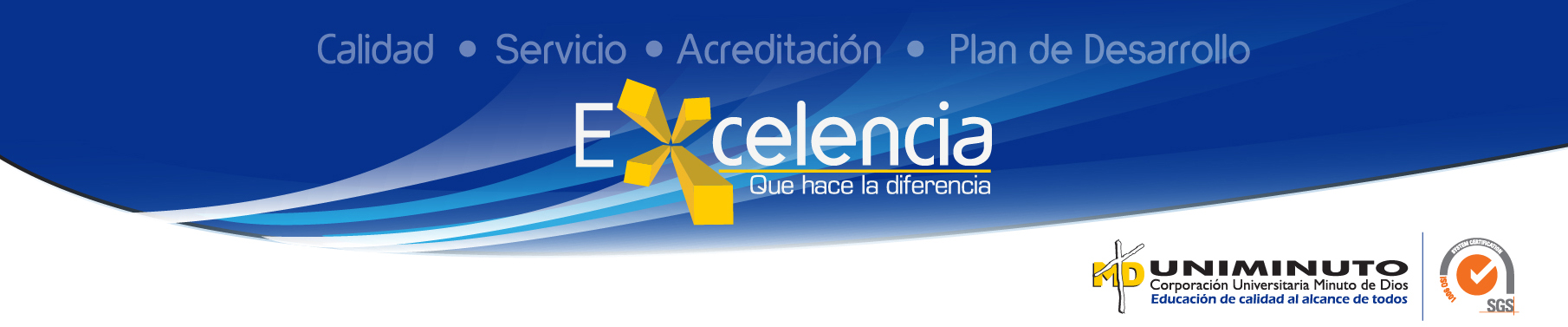 TRABAJO DE GRADOTítuloCASOS DE FRAUDES FINANCIEROS EN INSTITUCIONES DE EDUCACIÓN SUPERIOR  EN BOGOTA DEL 2010 - 2014FINANCIAL FRAUD CASE IN INSTITUTIONS OF HIGHER EDUCATION IN BOGOTA 2010 - 2014AutorRUIZ, Christian; PEDRAZA. FredyPublicaciónBogotá, Corporación Universitaria Minuto de Dios- UNIMINUTO U.V.D-, 2013. 20 páginas.Unidad PatrocinanteCorporación Universitaria Minuto de Dios (UNIMINUTO), Vicerrectoría  Académica  U.V.D.Palabras ClavesAuditoria gubernamental, auditoria, control interno, corrupción, fraude, fiscalización, captación, engaño en la calidad de la educación, extorción, desviación de recursos.DescripciónCuando se aprecia  la actualidad de la educación superior en Colombia muestra como aun la educación sigue siendo asequible solo para los que tienen recursos para financiarla, es por esto que se ven afectadas personas que no cuentan con los recursos suficientes para poder ingresar a universidades de nombre reconocido, por eso muchas veces confían sus pocos recursos apostando a una mejor educación a puras universidades de garajes. Según datos del Ministerio de Educación, seis de cada diez estudiantes nuevos en la institución de educación superior provienen de hogares donde los ingresos mensuales están por debajo de los dos salarios mínimos (menos de 1,3 millones de pesos al mes).Por este factor es que dichos estudiantes se ven en la necesidad de confiar sus pocos recursos en las llamadas instituciones de educación superior (IES) que comúnmente se denomina de garaje, lo único que consiguen es perder su esfuerzo, su dinero y lo más valioso el tiempo que es el que no tiene manera de reponerlo.FuentesMinisterio de educación nacional, El sistema de educación superior de Colombia,http://www.cna.gov.co/1741/article-187279.html/ tomado el 12 de Junio del 2015Universia, Universidades de Colombia  datos básicoshttp://universidades.universia.net.co/universidades-de-pais/datos-basicos/ Tomado el 3 de Junio del 2015.Plan sectorial 2006-2016, http://www.mineducacion.gov.co/ Tomado el 6 de Junio del 2015Ministerio de Educación Nacional – Subdirección de Desarrollo Sectorial de la Educaciónsuperiorhttp://www.mineducacion.gov.co/sistemasdeinformacion/1735/articles-212352_bogota.pdf / Tomado el 9 de Junio del 2015Periódico el Espectador,www.elespectador.com/noticias/educacion/irregularidades-encontro-mineducacion-san-martin-articulo-539070 / Tomado el 10 de Junio del 2015.El lado oscuro de la educación superior en Colombia, http://www.eltiempo.com/multimedia/especiales/situacion-de-la-educacion-superior-en-colombia/14985576.http://intellectum.unisabana.edu.co/bitstream/handle/10818/7412/124114.pdf?sequence=1ContenidosInicialmente lo que se quiere mostrar por medio de esta investigación es como la educación superior en Bogotá en el periodo (2010-2014), se ha visto atropellada por parte de diferentes fraudes financieros que se presentan en la universidades de la capital,  y adicional  a eso mostrar cómo estos fraudes afectan a la población que hace parte del institución y sus colaboradores. Esta información esta testificada por medio de la aplicación de diferentes instrumentos de recolección como gráficas, estadísticas y aplicación de un cuestionario abierto los cuales se encuentran como anexos. El tema de la educación superior en Bogotá y en el país es uno de los más importantes ya que nos hemos podido dar cuenta que la educación es la única manera para mejorar un futuro y hacer crecer a una nación, lo complicado es cuando ya no se ve la educación como un derechos fundamental si no como un negocio que lucra a pocos y perjudica las malas administraciones y sus fraudes a muchos.MetodologíaEnfoque cualitativoEl enfoque de la investigación es cualitativo, así como dicen los autores  Blasco y Pérez, señalan que la investigación cualitativa estudia la realidad en su contexto natural y cómo sucede, sacando e interpretando fenómenos de acuerdo con las personas implicadas utiliza variedad  de  instrumentos  para  recolectar  información  como  las  entrevistas,  imágenes, observaciones,  historias  de  vida,  en  los  que  se  describen  las  rutinas  y  las  situaciones problemáticas, así como los significados en la vida de los participantes. Esta investigación cualitativa ya que se está apreciando la realidad de la educación superior en Bogotá en los últimos años, citando las diferentes problemáticas que se dan en dichas universidades e instituciones de garaje.Se estudia la realidad desde un contexto real, tal cual como sucedió, buscando describir la situación atreves de la recolección de datos verídicos, describiendo los acontecimientos como tal y la manera cómo afecta a todas las personas implicadas.Conclusiones La educación superior en Bogotá sufre una problemática que rodea intereses particulares y no los de la población estudiantil y quien participar para su total desarrollo, adicional a eso el crecimiento persistente de la demanda de estudiantes que desean accede a la educación superior, muchas veces por necesidad de surgir, otras veces como única opción para obtener un buen puesto laborar y surgir como personas y ligado a esto que ya se ve como un negocio surgen muchas instituciones de garaje que se respaldan el nombres similares, en descuentos de matrículas y todo tipo de estrategias que atraen a esta población estudiantil donde se evidencia seis de cada diez estudiantes nuevos en la institución de educación superior provienen de hogares donde los ingresos mensuales están por debajo de los dos salarios mínimos (menos de 1,3 millones de pesos al mes).( Tomado de la revista SEMANA 14 diciembre 2014)Por este factor es que dichos estudiantes se ven en la necesidad de confiar sus pocos recursos en las llamadas instituciones de educación superior  que comúnmente se denomina de garaje, lo único que consiguen es perder su esfuerzo, su dinero y lo más valioso el tiempo que es el que no tiene manera de reponerlo. Entonces es falta de control por parte de los administradores de las entidades de educación superior y la correcta implementación de la auditaría en todas sus facetas para poder cumplir su principios de transparencia, control, prevención y seguimiento a los recursos del plantel para el funcionamiento única y exclusivamente para el desarrollo de la actividad. Es así como la falta de ética y la necesidad de los estudiantes son suficientes para que se presenten este tipo de irregularidades.